Guide to the Records of  The Southern CourierPrepared by Dana Chandler, 2007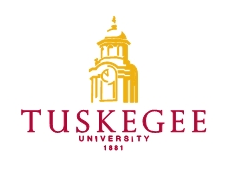  Archives and Museums Archives and Museums©2007, .  All rights reserved.TABLE OF CONTENTSCollection SummaryAdministrative InformationIndex TermsBiographyScope and ContentArrangementRestrictionsInventoryCollection SummaryCreator:			The Southern CourierTitle:				Records of The Southern CourierDates:				1965-69Quantity:			15.5 linear feetIdentification:		Abstract:	The Southern Courier was a weekly newspaper that covered the Civil Rights Movement, specifically in , from July of 1965 to December 1968. Contact Information:	 Archives and MuseumsPhone: (334) 725-2383Fax: (334) Email: archives@tuskegee.eduURL:  www.tuskegee.eduAdministrative Information	Preferred CitationRecords of The Southern Courier	Acquisition InformationNo information is available at this time.	Processing InformationThe records were received in forty-four over-stuffed, 1/3 c.f. archival boxes.  Material appears to have been removed from filing cabinets and placed in archival boxes. Original order appears to have been preserved. During processing in 2007/2008, metal fasteners and tape were removed and the documents were placed in acid-free folders. Copies were made of newspaper clippings and poor quality paper documents onto acid free paper. When possible and if applicable, the file title was taken from the original file folder. Series were created according to the subject matter of the records.  Original file names were preserved as they were found on the folders.Index TermsThis collection is indexed under the following headings in the Tuskegee University Libraries online catalog.  Researchers seeking materials about related subjects, persons, organizations or places should search the catalog using these headings.		Corporation Names			Congress of Racial Equality			—History			—Harvard Crimson
			The Southern Courier 			Southern Christian Leadership Conference 			Student Nonviolent Coordinating Committee () Subjects:	African American churches	African American civil rights workers	African American intellectuals -- 20th century	African Americans—Civil rights—History—20th Century	African Americans -- Economic conditions -- 20th century	African American political activists—History	African Americans—Civil rights— 	African Americans -- Social conditions -- 1964-1975	African Americans -- Southern States	African Americans—Southern States—Economic conditions   
	African Americans—Southern States—Social conditions 	—Politics and government	Black power—United States	Black militant organizations—	Civil rights demonstrations -- Southern States	Civil rights demonstrations -- 	Civil rights movements—	Civil rights movements --  -- History -- 20th century	Civil rights workers -- 	Internal security --  -- History -- 20th century	Lawyers -- Southern States	Lawyers -- 			Leadership Conference on Civil Rights	Montgomery ()	NAACP National Conference on Black Power	Poor People's Campaign			Radicalism—	Right wing extremists -- 	 ()	Segregation	Social justice -- 			Social work with African Americans
			Southern States—Politics and government	Southern States--Race relations	Southern States -- Social conditions -- 1945-.	Student movements—	 ()	 ()—Race relations
	—Economic policy—20th Century 
	United States—Politics and government—20th Century	—Race relations		Voter registration— 		Voting 	 Persons:	Abernathy, Ralph, 1926-1990	Carmichael, Stokely	Cummings, Peter	King, Martin Luther, Jr., 1929-1968	Lottman, Michael S.	Parks, Rosa, 1913-2005	Williams, Hosea, 1926-History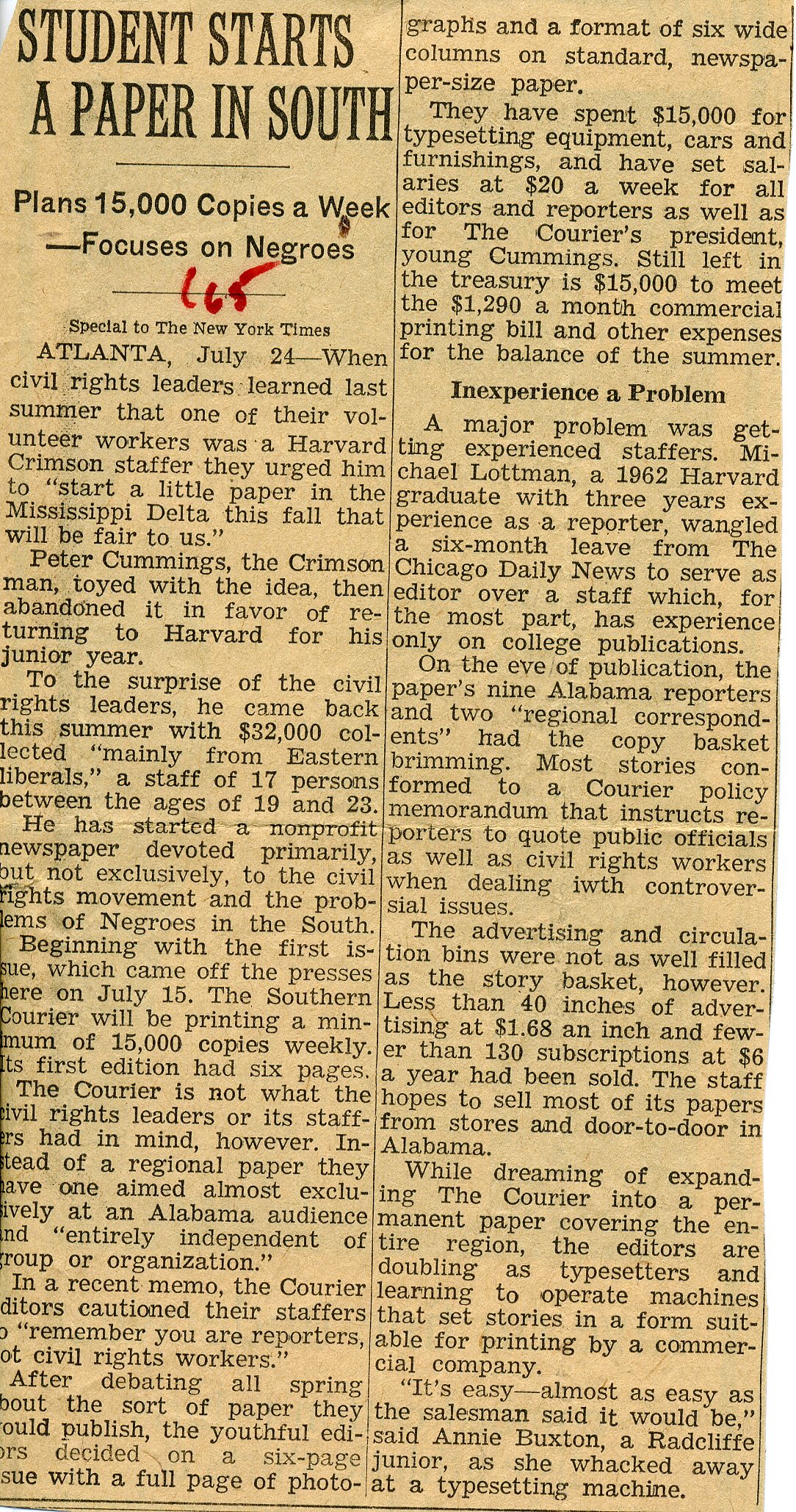 Based in , The Southern Courier was a weekly newspaper that covered the Civil Rights Movement from July of 1965 to December 1968. Started by Peter Cummings of the Harvard Crimson, Harvard University, Massachusetts, The Southern Courier’s auspicious beginning in July of 1965 was filled with youthful exuberance and a distinct desire for unbiased reporting (in contrast to the seeming bias of white-owned newspapers) of the civil rights movement and problems, in general, of African Americans in the South.  Originally planned as a regional, non-profit, independent paper, its young staffers (which ranged in age from 19 to 23) narrowed their efforts toward an almost exclusive  audience. Originally consisting of a simple six-page format, the paper had a fluctuating distribution which began at 15,000 copies.  Throughout its entire time, subscriptions and advertising were insufficient in maintaining the paper’s financial stability.  Utilizing $32,000.00 in donations received primarily from “Eastern liberals” as startup funds, The Southern Courier eventually received grants from a variety of corporations and endowments, which aided them in maintaining staff and helping with day to day operations.  Austere measures during the entire time of publication meant that staff members relied on “help from home” and often doubled as typesetters and printers.The Southern Courier’s editor, Michael Lottman, not only sought to insure the paper’s integrity, but was an active fundraiser and stern supervisor over the paper’s 17 original staff members and many distributors. The paper’s courageous reporters were expected to become part of the communities from which they reported.  Their articles were to be without bias and independent from any groups or organizations.  Although pro-civil rights, they viewed themselves, not as agents of change, but as witnesses to the societal upheaval of a nation’s evolution. Furthermore, these young men and women often found themselves in precarious situations during marches, meetings and events where violence often occurred. After three tumultuous years, The Southern Courier came to an end in December of 1968 due to funding shortfalls.  Many of the staff had continued to work, until the last paper was printed, with little or no financial assistance.  The paper’s influence led to many localized newsletters, thereby assisting in a grass roots campaign for racial equality. Scope and ContentsThe collection consists of documents generated or received by The Southern Courier, 1965-1969. The bulk of the records date between 1965 and 1968; with some dated as late as 1969. They include correspondence, newspaper clippings, articles, pamphlets and other miscellaneous documents.  The records are potentially valuable to those interested in researching a history of sociological thought regarding the lives of rural Southern poor and African Americans, Democratic thought and the history of the Civil Rights Movement.ArrangementThe documents are artificially arranged in four series as the Records of The Southern Courier.  The boxes are organized by subject and in the assumed original order.  Contents include receipts, articles, newspaper clippings, posters, correspondence, and official reports.  All contents are available for use.Series I:   	The Southern Courier’s records of day to day operations. Including receipts, correspondence, manuals, telegrams, order forms, index cards with addresses and photos/negatives used in the paper. 1965-1969.Series II:	Information, correspondence, articles, etc. regarding race relations in the state of .Series III:   	Information, correspondence, articles, etc. regarding race relations in the state of  and other Southern states. Series IV:	General information, correspondence, articles, etc. regarding race relations throughout the nation and world.Restrictions	Restrictions on AccessThere are no restrictions on these papers.   	Restrictions on UseResearchers are responsible for addressing copyright issues on materials not in the public domain.InventorySeries I.   The Southern Courier’s records of day to day operations. Including receipts, correspondence, manuals, telegrams, order forms, index cards with addresses and photos/negatives used in the paper. 1965-1968.Box  Folder1	1	Contributions- Foundations, 1965-1967 [1]1	2	Contributions- Foundations, 1965-1967 [2]1	3	Contributions- Foundations, 1965-1967 [3]1	4	Contributions- Foundations, 1965-1967 [4]1	5	Contributions- Foundations, 1965-1967 [5]1	6	Contributions1	7	Ford Foundation [1]1	8	Ford Foundation [2]Box	Folder2	1	Garage Bills and Receipts (mostly Meg’s)2	2	Southeastern Publishing , Inc. (Southern Printing Co. and Skinner Printing)2	3	Second Class Postal2	4	Second Class PostalBox	Folder3	1	Tax Forms3	2	Second Class Postal3	3	 Post Office Details3	4	City Licenses 3	5	Incoming ReceiptsBox	Folder4	1	First National Bank Deposit Slips, 19664	2	First National Bank Deposit Slips, 19674	3	First National Bank Deposit Slips, 19684	4 	First National Bank Deposit Slips, 1968 [II]4	5	First National Bank Deposit Slips, 1968 [III]4	6	Merchant’s National Bank—Mobile 4	7	Leases4	8	Rent and Real Estate4	9	Post Office Complaints4	10	Sales Tax—, , Box  	Folder 5	1	Chart—Pak, Incorporated, Deca—Day Lettering5	2	Varityper Operator’s  Instruction and Reference Manual5	3	Varityper Models5	4	Varityper Department Type Inventory5	5	Varityper Forms Layout Sheet5	6	Royal5	7	Microfilm5	8	Attorneys—Contacts5	9	Power of Attorney5	10	Incorporation5	11	Insurances: Blue Cross—Blue Shield and Prudential5	12	Car Rental5	13	Airlines: Delta, Eastern, Southern5	14	Bus Lines: Trailways and Greyhound5	15	Cambidge Trust Company Bank and Exchange Security Bank5	16	First National Bank: Main Account5	17	First National Bank, S.C.— AccountBox	Folder6	1	Contributions—Foundations, 19686	2	Contributions—Individuals, 19686	3	Misc. Fund Raising Letters6	4	Potential ContributorsBox	Folder7	1	Advertisements, [1966]7	2	Ad Copy—Good, Use From Time to Time7	3 	National Advertisements7	4	Past Ad Layouts7	5	National Achievement Scholarship Program7	6	Advertising7	7	Fund Raising7	8	Contributions—Negative, 19657	9	Contributors—Individuals, [1965-1967]7	10	Contributors—Individuals, [1965-1967]Box	Folder8	1	Correspondence About Southern Courier, (1965-1968)8	2	Correspondence About Stories and Articles, (1965-1968)8	3	Correspondence About Southern Courier, (1965-1968)8	4	The Southern Courier, (Articles: 1965-1968)8	5	The Harvard Crimson, (2/14/1968)8	6	Support “The Southern Courier” Articles8	7	The  Constitution News Article (Copies Included)8	8	The Southern Courier (Articles)8	9	The  (Outside Articles)Box	Folder9	1	Letters to the Editors9	2	Letters (General)9	3	Letters (General)9	4	Letters9	5	Subscription Letters9	6	LettersBox	Folder10	1	Area Reports and Contacts	10	2	Address List10	3	Non-Resident or “Co-op” Programs10	4	Exchanges, 1965-196910	5	Staff Applications, 196810	6	Staff List and Address Cards10	7	Staff Correspondence, Falk, Gail10	8	Staff Correspondence, Smith, Robert E., 1965-196710	9	Staff Correspondence, Lottman, Michael S., 1965-196610	10	Staff Correspondence, Baughman, L. Alan, Feb.-May, 196610	11	Staff Correspondence, King, John, , Sept.-Dec., 196510	12	Staff Correspondence—(to Editors), 1965-196710	13	Staff Correspondence—(to Editors), 1968-1969Box	Folder11	1	Circulation Equipment11	2	Friden, Contracts and Receipts11	3	Office Supplies11	4	Photography Bills11	5	Photography Equipment11	6	Camera Equipment and Repair11	7	Printing11	8	Formatt: Modern Multi-Use Acetate Graphic Art Aids11	9	Pitney—Bowes, Inc.11	10	Stern Brothers11	11 	S. P. Richards11	12	Burroughs, J50011	13	Grayarc Company, Inc.11	14	Printing Impressions11	15	Verityper Headliner11	16	Addressograph—Multigraph  Corporation11	17	Elliott Business Machines, Inc.11	18	Friden Flexowriter11	19 	Verityper Corporation11	20	Printing News, 12-2-6111	21	Friden, Inc.11	22	The  Sun11	23	Friden Typo Type and Lettering11	24	Chart—Pak, Incorporated11	25	NuArc Company, Incorporated11	26	The Chart—Pak Tape Method of Drafting and Visual CommunicationBox	Folder12	1	—Small 12	2	Keys to Stands, 1-18 (Coin Boxes)12	3	Circulation Promotion12	4	Newsstand Sales—Billing 12	5	Circulation—Unused 12	6	Business Correspondence, 1965-196712	7	Correspondence From Distributors, 196812	8	Distribution Contracts, 196512	9	Distribution Record, 1965-196612	10	Distribution Contracts, 196812	11	Distributors12	12	Distribution Correspondence, 1965-196712	13	Subscriptions12	14	Subscriptions with Comments, 1965-1967, (Alpha, by Subscriber)12	15	Distribution Notes, 1965-1967Box	Folder13	1	Misc. Gas and Oil Receipts13	2	Shell—Mobil 13	3	Telephone Usage—Receipts 13	4	Telephone Usage—Receipts 13	5	Telephone Bills13	6	Telephone Bills13	7	Utilities (Power, Gas, Water)13	8	Reporter’s Expenses13	9	S.C. Ownership—Stocks 13	10	Southeastern Publishing Co., Inc. Contd13	11	Compos—It 13	12	Garage Bills and ReceiptsBox	Folder14	1	Index Cards—AddressesBox	Folder15	1	Index Cards—AddressesBox	Folder16	1	Index Cards—AddressesBox	Folder17	1	Index Cards—AddressesBox	Folder18	5	Photos/Negatives/CopySeries II:  Information, correspondence, articles, etc. regarding race relations in the state of Box	Folder19	1	—Welfare 19	2	Water Pollution19	3	 Authority (TVA)19	4	—Prisons 19	5	—Poverty Program19	6	Labor19	7	—Health and Medical Information19	8	Industry19	9	 Industry News (The  News)19	10	Advertiser-Journal- Year End Review and Forecast19	11	—Boycotts 19	12	The  Advertiser on Governor Mrs. Lurleen Burns Wallace19	13	—General BackgroundBox	Folder20	1	—Colleges 20	2	—Voting 20	3	—Education20	4	 State College20	5	 State Teachers Association20	6	Private Schools20	7	Alabama State Schools20	8	 Legislature20	9	—Legislature Box	Folder21	1	Alabama Counties—General 21	2	Autauga County— 21	3	 County21	4	Barbour, Bullock, 21	5	Bibb County21	6	Calhoun County— 21	7	Choctaw County21	8	Clarke County—21	9	Coffee County21	10	Colbert County—Tuscumbia 21	11	 County— 21	14	Crenshaw County—Luverne 21	15	Dale County—Ozark 21	16 	 County— 21	17	 County— (1965)21	18	Elmore County—Wetumpka 21	19	Etowah County— 21	20	Greene County—Eutaw 21	21	Hale County— 21	22	 County— 21	23	Jefferson County— (1965-1967)21	24	 County Box	Folder22	1	Lee County—Auburn 22	2	Lowndes County—Hayneville (1966-196722	3	 County— 22	4	Marengo Couty—Demopolis 22	5	 Beacon22	6	 County22	7	“Mobile the Backside”22	8	Mobile County—22	9	 County— Box	Folder23	1	 County23	2	: Highways and Housing Renewel23	3	Perry County— 23	4	Pike County23	5	Russell County—Hurtsboro 23	6	 County23	7	 County23	8	 County23	9	 County23	10	Wilcox County (1966)23	11	Wilcox CountyBox	Folder24	1	 Court Cases and Appeals24	2	—Turner and  vs.  , Black and  vs. ,		McNeir and  vs. 24	3	Barlow, Blockton, Brown, Gilcrest, Green, Hale, Moorer and Williams vs.		Minter, Collins, Godfrey and Freeman24	4	Carr vs.  Board of Education24	5	Crenshaw Board of Education vs. Barnett24	6	 vs. Chitwood, Murphy, Musgrave, Ray and Pierce24	7	Bokulich vs. Jury Commission of 24	8	Carmichael vs. City of  Cases24	10	Episcopal Society for Culture and Racial Unity vs. 24	11	 vs.  Board of Education24	12	Harris vs.  Board of Education24	13	Harris vs.  Board of Education24	14	Jelinek vs. Boggs—D.A. for 17th Judicial Court24	15	Williams, Lewis, Boynton vs. Governor George C. Wallace24	16	Washington, Williams, Allen vs. Board of Corrections of 24	17	Smith vs. KingBox	Folder25	1	 Farmers vs. Brewer25	2	Flowers vs. Moody and Stevenson25	3	Wright vs. The City of 25	4	Houser and Hadnott vs. Hill, Wood, Champion and Thompson25	5	Devine, Harris, Nunnally, Smith Robinson, Willis, Rogers and Wise vs. Autauga 		County, 25	6	Hadnott vs. Amos, Secretary of State for the State of 25	7	State of  vs. Johnnie Coleman25	8	United States of  vs. Ku Klux Klan25	9	United States of  vs. Hale  and Kaufman25	10	United States of  vs.  Board of Education25	11	Peoples vs. USDA25	12	Miller vs. Amusement Enterprises, Incorporated25	13	 vs. 25	14	Carthan vs.  Board of Education25	15	Application of Marian Wright25	16	Gordon vs. Evans25	17	State of —Civil Rights CasesBox	Folder26	1	 Council on Human Relations, Inc., 1965-196726	2	 Council on Human Relations, Inc., 196826	3	—Advisory Committee to the Civil Rights Commission26	4	 Democratic Conference, December, 1965-May, 196726	5	National Democratic Party of 26	6	—Courts and Law26	7	—Politics, 1965-196626	8	Alexander Outlook, Vol. No. 74Series III:  Information, correspondence, articles, etc. regarding race relations in the state of  and other Southern states.Box	Folder27	1	 Legislation27	2	Politics and Elections: 27	3	University of 27	4	 County—Natchez 27	5	 County (1964-1965)27	6	Bolivar County27	7	Claiborne County27	8	Clay County—27	9	Forrest County— 27	10	, 27	11	 Summer Project27	12	 Trials and Suits27	13	 Voting Information27	14	Hinds County— 27	15	Hinds  Rights NewsBox	Folder28	1	Holmes County—Durant and 	28	2	Humphreys County—Belzoni 28	3	 County28	4	Issaquena and Sharky Counties28	5	Jones County—Laurel and Ellisville, 1965-196628	6	Lauderdale County—28	7	Leflore County—, 1963-196428	8	 County— 28	9	 County—Holly Springs28	10	Neshoba County— 28	11	Pike County—McComb 28	12	Quitman County 28	13	Rankin County—Pelahatchie28	14	Sunflower County—, 196628	15	Sunflower County—Eastville and Ruleville28	16	 County— and Leland28	17	 County—Box	Folder29	1	 Independent—April  28, 196729	2	Harvard Investigations in 29	3	Child Development Group of  (CDGM)29	4	CDGM—May 29, 196729	5	Freedom City and 29	6	Freedom Information Service29	7	, 1964-196729	8	 Democratic Conference29	9	 Freedom Democratic PartyBox	Folder30	1	MFDP Convention Challenge30	2	 Freedom Labor Union30	3	 General Background30	4	Freedom Schools30	5	 Freedom Democratic Party Congressional Challenge30	6	Freedom Information ServicesBox	Folder31	1	31	2	31	3	31	4	—General Background31	5	—Politics 31	6	The Crusader—31	7	— , 31	8	,  and 31	9	 Politics31	10	Crisp County—Cordele 31	11	Dougherty County— 31	12	The Crusader, July, 196731	13	 County—, 1965-196731	14	 County—31	15	Haralson County— 31	16	 County— 31	17	Talliaferro County--Crawfordsville31	18	— 31	19	— 31	20	31	21	— 31	22	—Plaquemines Parish31	23	— 31	24	— Series IV:  General information, correspondence, articles, etc. regarding race relations throughout the nation and world.Box	Folder32	1	Scholarship32	2	Southern Colleges—General 32	3	Vocation Schools32	4	1968 Elections—Coverage 32	5	1968 Election32	6	The Kudzu (Nov. 1968)32	7	McCarthy/Black G.O.P. Presidential Candidates32	8	32	9	32	10	—General Info.Box	Folder33	1	Sports—College 33	2	Sports—Negroes 33	3	Sports—High School33	4	Sports—Professional 33	5	 Commission on Civil Rights33	6	T.V. Integration33	7	 Department of Agriculture (USDA)33	8	 Department of Health, Education and Welfare33	9	 Department of Labor33	10	 Supreme Court33	11	Veterans AidBox	Folder34	1	Maps34	2	Farm Bureau34	3	Farm Info—General 34	4	Farmers Cooperative34	5	Farmers Home Administration (FHA)34	6	Federal Bureau of Investigation34	7	Federal Courts34	8	Food Stamp Plan and Food AidBox	Folder35	1	Journalism Schools35	2	Karamu House35	3	New South35	4	Other Campus Newspapers35	5	Southern Patriot35	6	Southern School News35	7	Student Voice35	8	 Review35	9	The Ripon Forum35	10	The Springhillian35	11	The Tisep Reporter35	12	Tribune35	13	 Citizens Appeal35	14	V.E.P. NewsBox	Folder36	1	National Association for the Advancement of Colored People (NAACP)36	2	National Association for the Advancement of Colored People (NAACP)36	3	 Farmers Cooperative Association (SWAFCA)36	4	NAACP Legal Defense Fund36	5	National Sharecroppers Fund36	6	National Welfare Rights Organization (NWRO)36	7	Southern Christian Leadership Conference (SCLC)36	8	SCLC36	10	Soul Force, August 15, 196836	11	Soul Force (SCLC)36	12	The Harvard CrimsonBox	Folder37	1	American Civil Liberties 37	2	American Friends Service Committee (AFSC)37	3	Urban League37	4	SCLC—Summer Project, 196537	5	 Students Civil Rights Committee (VSCRC), 1965-196637	6	Assembly of Unrepresented People37	7	Black Muslims Nationality37	8	Episcopal Society for Cultural and Racial Unity (ESCRU)37	9	Congress of Racial Equality (CORE)37	10	Council of Federated Organizations (COFO)37	11	Lawyers Constitutional Defense Committee (LCDC)37	12	Medical Committee on Human RightsBox	Folder38	1	Headstart38	2	House Un-American Activities Committee (HUAC)38	3	Job Corps38	4	Jury Cases38	5	Ku Klux Klan (KKK)38	6	Labor Unions38	7	Lynchings and C.R. Murders38	8	Manpower Development and Training At (MDTA)38	9	Medicare and Health38	10	Miscegenation and Divorce38	11	Negro Family38	12	Negro Health38	13	Neighborhood Youth Corps38	14	Office of Economic Box	Folder39	1	Southern Politics39	2	Surplus Food39	3	Voting39	4	Voting Rights Act and Reaction39	5	White House Conference on Civil Rights39	6	YMCA and YWCOBox	Folder40	1	School Desegregation40	2	Desegregation Guidelines (School)40	3	Desegregation Guidelines (School)40	4	The 40	5	General—Papers and Articles40	6	The Augusta Courier40	7	Soul Force40	8	Soul Force40	9	Tuesday Magazine40	10	Spirit40	11	The Southside Voice40	12	 Free Press40	13	 Freedom Train40	14	I.F. Stone’s Weekly40	15	Jet40	16	Journal of LaborBox	Folder41	1	Agricultural Stabilization and Conservation Services41	2	Bibliographies41	3	Child Care41	4	Church and Race41	5	Community Action Program (CAP)41	6	Cotton Bill41	7	Civil Rights Act of 1964 and 196641	8	Civil Rights Act of 196641	9	Deacons41	10	Death Penalty41	11	Department of Justice41	12	Educators41	13	Employment41	14	Famous NegroesBox	Folder42	1	—Politics 42	2	National Achievement Scholarship Program42	3	Project ABC42	4	Negro Colleges42	5	SuccessionBox	Folder43	1	Stokely 43	2	Hosea Williams43	3	Meredith March43	4	Al Lingo43	5	Charles Morgan43	6	Ertha Kitt43	7	Bob Parris (Moses)43	8	Adam Clayton Powell43	9	Branch Rickey43	10	Carl B. Stokes43	11	John Sparkman43	12	Guy Sparks43	13	George Wallace43	14	Lurleen Wallace43	15	Wallace Campaign—196643	16	“The Wallace Record”43	17	“Stories and Comments About George C. Wallace”43	18	“Stand Up for —The Life of George C. Wallace”43	19	George Wallace Campaign—1966 43	20	Civil Rights Workers After Leaving the South—1966 43	21	Julian Bond43	22	Orzelle Billingsley43	23	 Elections—1968 43	24	Albert Brewer43	25	James Brown43	26	Rap Brown43	27	J. P. Coleman43	28	Milton Cummings43	29	Carl Elliott43	30	 Flowers for Governor43	31	 FlowersBox	Folder\44	1	 Flowers44	2	Bob Gilchrist44	3	Fred D. Gray44	4	Hubert Humphrey44	5	H. L. Hunt44	6	Bobby Kennedy44	7	Fannie Lou Hamer44	8	Bill Huie44	9	M. L. KingBox	Folder45	1	Students for a Democratic Society45	2	Southern Student Organizing Committee (SSOC)45	3	Southern Conference Educational Fund (SCEF)45	4	Southern Regional Council (SRC)45	5	Southern Rural Research Project (SRRP)45	6	Southern Rural Research Project45	7	Student Non-Violent Coordinating Committee (SNCC)—1965-196745	8	SNCC Newsletter45	9	SNCC45	10	SCLC’s Poor People’s Campaign (PPC)Box	Folder46	1	Peace Corps46	2	Poll Tax46	3	Poverty46	4	Programs46	5	Public Housing46	6	Public WelfareBox	Folder47	1	Southern Justice47	2	47	3	 Voter Education Project47	4	— 47	5	— 47	6	—47	7	— 47	8	47	9	47	10	— 47	11	47	12	47	13	47	14	 March—1963 47	15	Riots and Riot Coverage47	16	Seeking Federal Presence47	17	Songs47	18	Small Business Administration47	19	Social Security